

Nomineringsformulär till utvecklingspriset  Guld-Gallan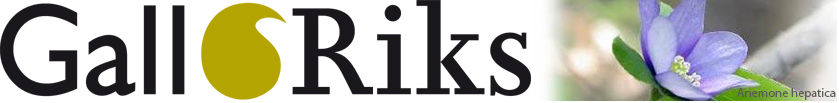 Titel på förbättringsarbetetSkicka formuläret  senast 31 mars till gallriks@rjl.seEnhetDeltagareBakgrund till utvecklingsinsatsenFrågeställningMetod/Genomförande/ResultatBetydelseTidsplan Ort och datumProjektansvarig – kontaktperson